48. ČAS: Unit 4  D - Emma’s apple crumble (50.strana u udžbeniku)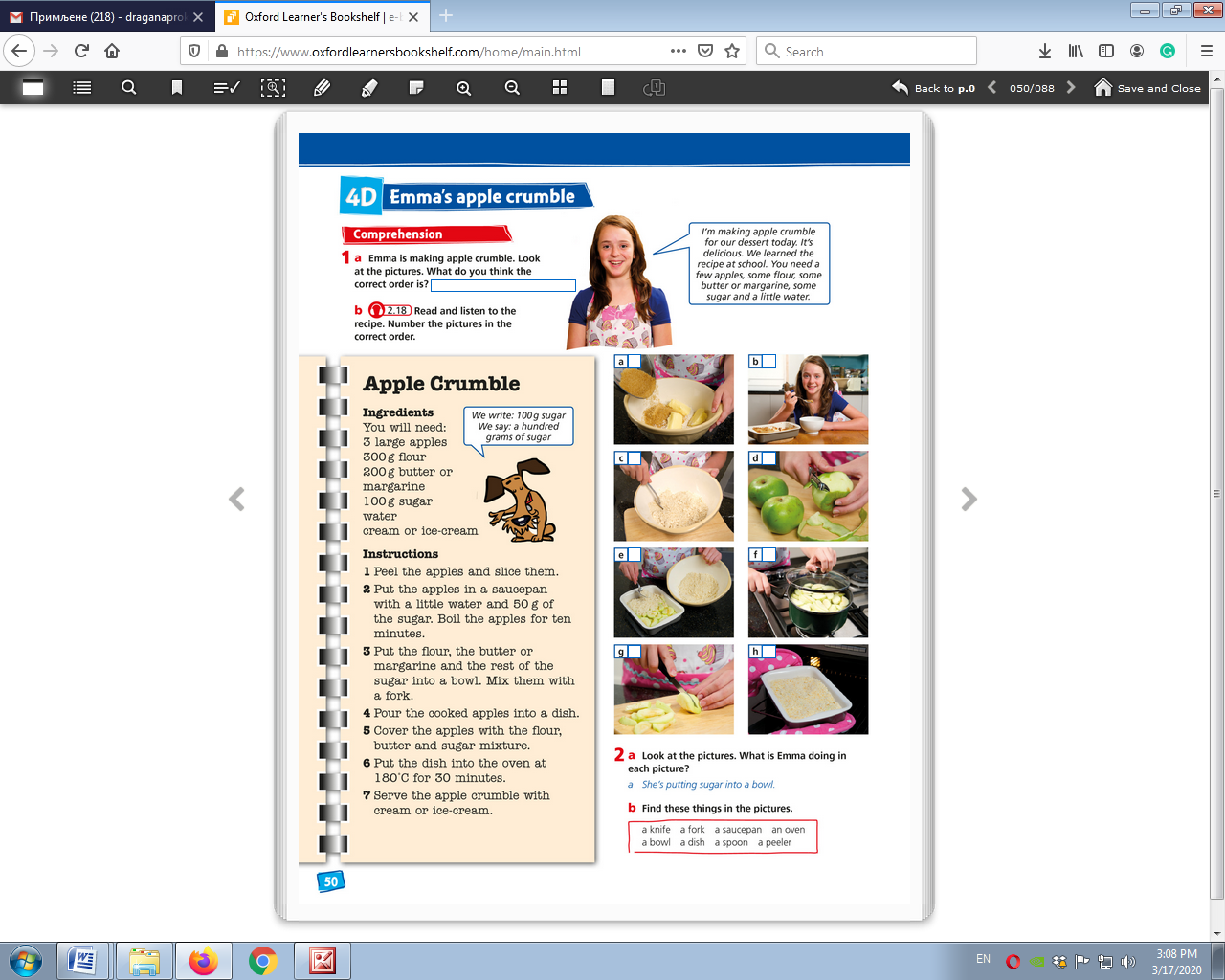 1.KORAKPročitati lekciju2.KORAKObratiti pažnju na sledeće reči:peel-oljuštitiboil-skuvatimix-pomešatipour-sipaticover-prekritiserve-servirati(Boldirane reči napisati u svesku)3.KORAKPREVOD:Kolač sa jabukamaSastojci3 velike jabuke300gr brašna200gr putera ili margarina100gr šećeravodašlag ili sladoledPriprema1.Oljuštiti jabuke I iseći.2.Staviti jabuke u šerpu sa malo vode i  50gr šećera. Kuvati jabuke deset minuta.3.Staviti brašno, puter ili margarin i preostali deo šećera u činiju. Pomešati ih viljuškom.4.Nasuti skuvane jabuke u posudu.5.Prekriti jabuke brašnom, puterom i mešavinom sa šećerom.6.Staviti posudu u rernu na 180 stepeni 30 minuta.7.Servirati jabuke sa šlagom ili sladoledom.4.KORAKUz pomoć roditelja ili nekog starijeg napraviti kolač. Nekada smo pravili kolač i donosili ga u školu! 5.KORAKDomaći zadatakU svesku napisati jedan recept na engelskom jeziku, omiljeno jelo ili jelo koje znam da pripremim. Potrebno je navesti naziv jela, sastojke i način pripreme.49. ČAS: Unit 4: Revision (Obnavljanje)1.KORAKOvo je čas obnavljanja cele lekcije. Započinjemo ga listom brojivih i nebrojivih imenica.Potrebno je da učenici prevedu na srpski jezik sve imenice iz tabele. Mogu koristiti pomoć roditelja ili Google Translate. Najvažnija stvar je da razlikuju brojive od nebrojivih imenica!!! Na desnoj strani su imenice koje su brojive-Countable, na levoj strani nebrojive-Uncountable.2.KORAKSlede pravila:a, an –KORISTIMO SAMO ISPRED BROJIVIH IMENICA U JEDNINI U SVIM VRSTAMA REČENICA        -KADA NEŠTO POMINJEMO PO PRVI PUTthe- KORISTIMO ISPRED SVIH VRSTA IMENICA U SVIM REČENICAMA KADA NEŠTO POMINJEMO PO DRUGI PUTsome- U POTVRDNIM REČENICAMA ISPRED NEBROJIVIH IMENICA I IMENICA U MNOŽINIany- U UPITNIM I ODRIČNIM REČENICAMA ISPRED NEBROJIVIH IMENICA I IMENICA U MNOŽINIHow much-ISPRED NEBROJIVIH IMENICAHow many-ISPRED BROJIVIH IMENICAa  little-ISPRED NEBROJIVIH IMENICAa few- ISPRED BROJIVIH IMENICAa lot of – KORISTIMO I ISPRED BROJIVIH I ISPRED NEBROJIVIH IMENICA3.KORAKPravila korišćenja članova i kvantifikatora prepisati u svesku. 4.KORAKUkrštenica se može raditi u slobodno vreme kao dodatna aktivnost.Ispod svake sličice napisati naziv namirnice a zatim je pronaći u plavoj ukrštenici ili crvenoj u zavisnosti od toga da li je ta imenica brojiva –C ili nebrojiva-U.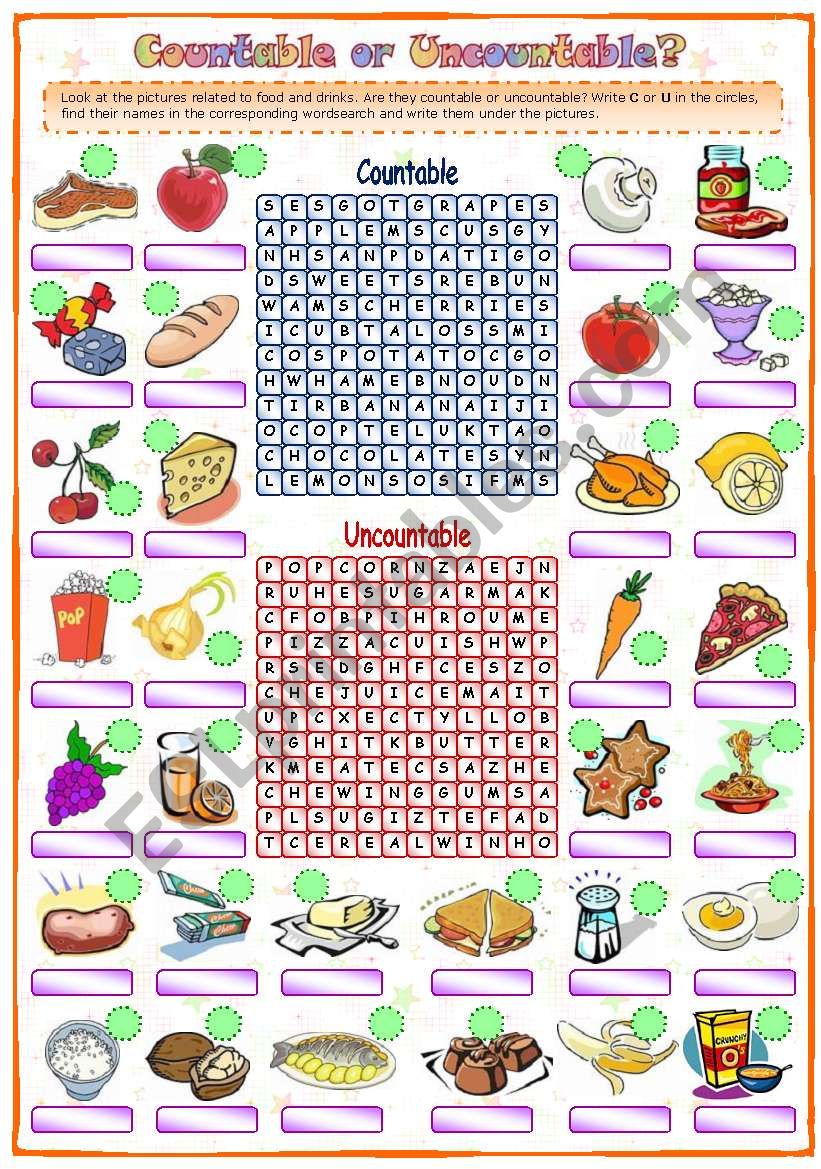 C o u n t a b l eU n c o u n t a b l esatsuma ____________  pear ___________apple _____________orange _____________banana _____________bean ______________pea ______________egg ______________tomato _____________potato _____________lemon _____________vegetable ______________sandwich _______________nut_______________hamburger ___________________salad ________________cake __________________sausage ________________pie ________________ice-cream ________________carrot _________________mushroom ________________onion _________________knife _________________fork __________________spoon _________________saucepan __________________frying pan __________________slice ________________loaf-loaves ________________packet _________________tin _____________________bottle _____________________cup ______________________glass _____________________bar ______________________piece _____________________bowl ______________________strawberry _________________raspberry _________________chicken ________________lamb ________________pork _______________beef ________________tuna _________________fish ________________trout ________________lettuce _______________pasta ________________rice ________________cheese ________________orange juice _________________apple juice ________________coffee _________________lemonade __________________water ________________milk _________________cola _________________fruit _________________meat ___________________chips __________________chocolate ________________bread __________________cabbage _________________sugar __________________cream _________________butter ___________________pepper _________________salt ________________ham ________________bacon ________________wine _________________yoghurt _________________food ________________dog food __________________flour ________________soup _________________money ________________time _________________salmon ________________